République du Bénin≈≈≈≈≈≈≈Ministère de l’Economie et des Finances≈≈≈≈≈≈≈Institut National de la Statistique et de la DémographieCALENDRIER DE DIFFUSIONDES PUBLICATIONS DE L’INStaDANNÉE 2023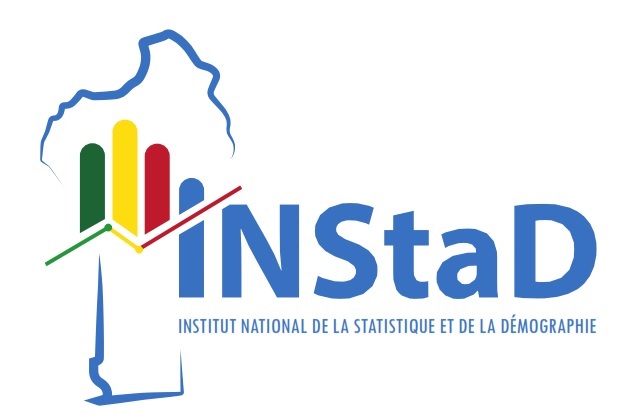 Février 2023N°PublicationsPériodicitéPériode de référenceDates de publicationDates de publicationDates de publicationDates de publicationResponsable à l’INStaDN°PublicationsPériodicitéPériode de référence1er trimestre 20232ème trimestre 20233ème trimestre 20234ème trimestre 2023Responsable à l’INStaD1Faits d'état civil au BéninAnnuelleAnnée 2022---31/12/23DSDS2INStaD ActualitésTrimestrielleTrimestre précédent de 15 jours la date de publication15/01/202315/04/202315/07/202315/10/2023DSIBD et Cel Com3Annuaire statistiqueAnnuelleAnnée 2022NANANA15/12/2023DSIBD4Indice National Harmonisé des Prix à la ConsommationMensuelleMois précédent de 10 jours la date de publication* 10/01/2023* 10/02/2023* 10/03/2023* 10/04/2023* 10/05/2023* 10/06/2023* 10/07/2023* 10/08/2023* 10/09/2023* 10/10/2023* 10/11/2023* 10/12/2023DCNSE5Indice de la Production IndustrielleTrimestrielleTrimestre précédent de 45 jours la date de publication15/02/202315/05/202315/08/202315/11/2023DCNSE6Indice des Prix de Production dans l’IndustrieTrimestrielleTrimestre précédent de 45 jours la date de publication15/02/202315/05/202315/08/202315/11/2023DCNSE7Note sur les immatriculations des entreprisesMensuelleMois précédent de 20 jours la date de publication* 20/01/2023* 20/02/2023* 20/03/2023* 20/04/2023* 20/05/2023* 20/06/2023* 20/07/2023* 20/08/2023* 20/09/2023* 20/10/2023* 20/11/2023* 20/12/2023DCNSE8Répertoire des entreprisesAnnuelAnnée 2020NANANA30/11/2023DCNSE 9Indice du Chiffre d'AffairesTrimestrielleTrimestre précédent de 45 jours la date publication 15/02/202315/05/202315/08/202315/11/2023DCNSE10Grands traits du Commerce extérieur (année N-1)AnnuelleAnnée 202101/04/2023NANANADCNSE11Bulletin trimestriel du commerce extérieurTrimestrielTrimestre précédent de 60 jours la date de publication28/02/202331/05/202331/08/202330/11/2023DCNSE12Indice des Prix des Produits AgricolesTrimestrielleTrimestre précédent de 45 jours la date de publication15/02/202315/05/202315/08/202315/11/2023DCNSE13Comptes nationaux annuels définitifsAnnuelleAnnées 2020NA30/06/2023NANADCNSE14Comptes nationaux annuels provisoiresAnnuelleAnnée 2022NANA30/09/2023NADCNSE15Comptes Nationaux TrimestrielsTrimestrielleTrimestre précédent de 90 jours la date publication de31/03/202330/06/202330/09/202331/12/2023DCNSE16Note de conjoncture TrimestrielleTrimestre précédent de 90 jours la date de publication31/03/202330/06/202330/09/202331/12/2023DCNSE17Recueil des potentiels de rechercheAnnuelleAnnée 202231/03/2023NANANADCSFM18Programme National de la Statistique (PNS)AnnuelleAnnée 2023NA14/04/2023NANADCSFM19Rapport National de la Statistique (RNS)AnnuelleAnnée 2022NA14/04/2023NANADCSFM